ENGLESKI JEZIK - TREĆI RAZRED – 15. SAT (7. 5. 2020.)UDŽBENIK str. 65 2.CD5:  1. Zadatak- Slušaj i čitaj ''At the Funfair'' i ponovo što se radi.UDŽBENIK str. 66: 3. Zadatak –Ponovi.	UDŽBENIK str. 67: Slušaj ''Mr. Cocopulus, Episode 8''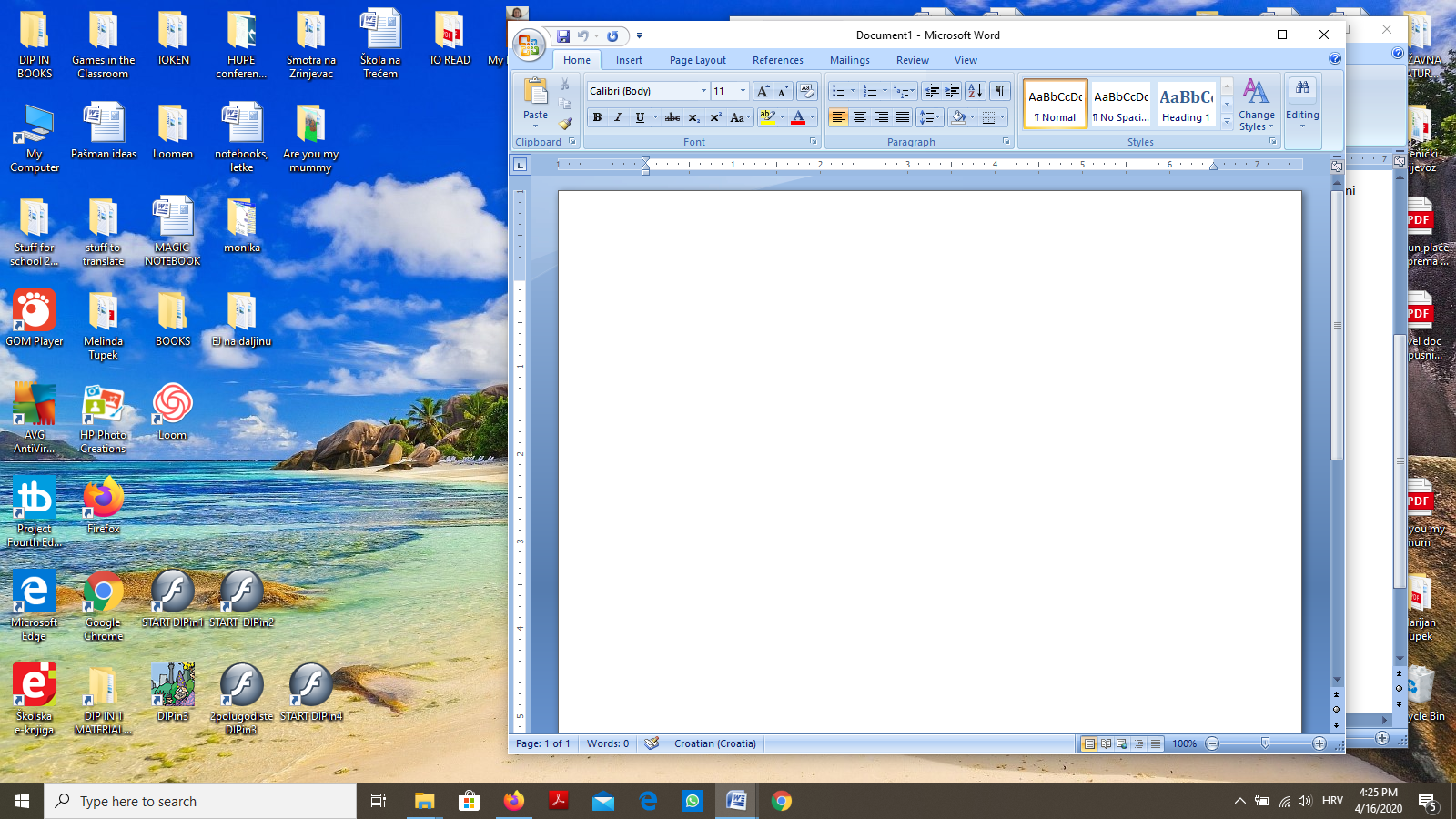 IGRAJ:   Odite na interaktivne igrice DIP IN 3 i dva puta kliknite na plavi 		        2polugodiste gumb.  Odite na LESSON 20 i igraj treću igru  	       ''QUESTIONS AND ANSWERS''. Morate kliknuti na tko to radi.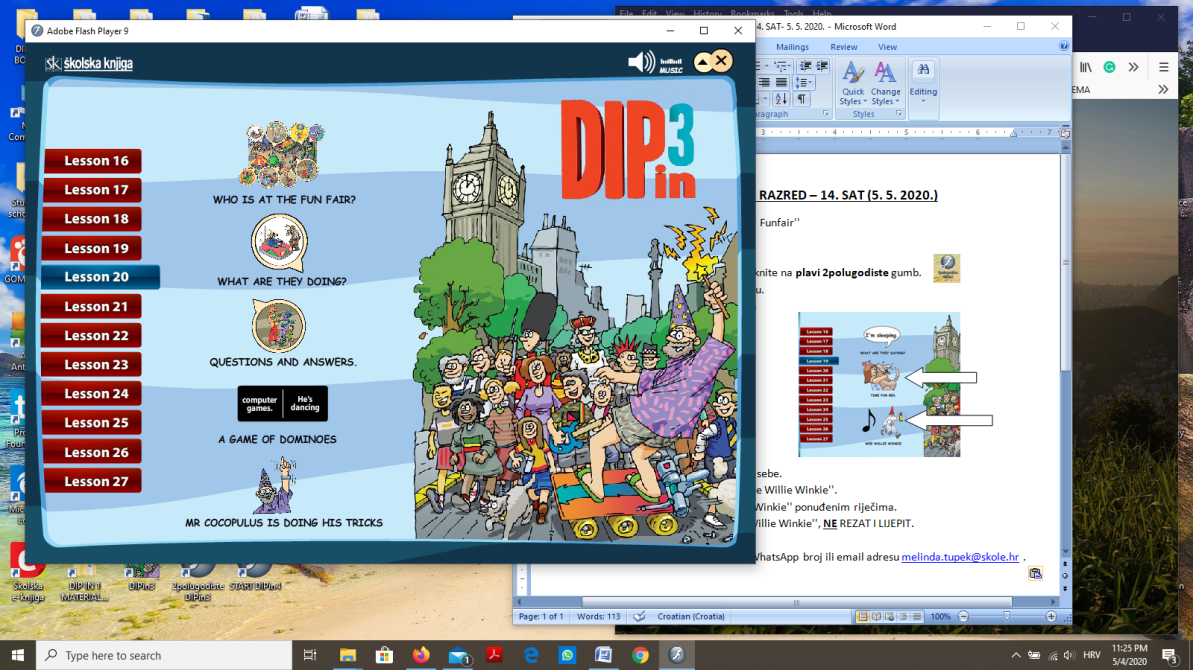 Kliknite na četvrtu igru ''A GAME OF DOMINOES'' Morate kliknuti na što ide skupa.Kliknite na zadnju igru ''MR. COCOPULUS ISDOING HIS TRICKS''.  Morate kliknuti na ono što kaže.RADNA str. 65:  1. Zadatak – Napiši IS ako jedna osoba to radi, ili ARE ako više osobe to rade.  Npr. The Lenons ARE at the funfair. Ann IS driving a bumper car. …	         str. 65:  2. Zadatak – Gledaj slike i napiši odgovore na pitanje.POŠALJITE radnu str. 65 na moj privatni WhatsApp broj ili email adresu melinda.tupek@skole.hr .IGRAJ:  https://wordwall.net/resource/1191126/engleski-jezik/dip-3-lesson-20-funfair 